Planning contrat en selon horaire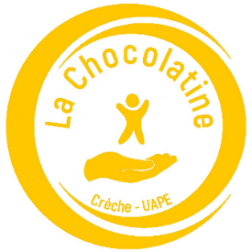 CRECHE  Fréquentation mensuelle 2024AOÛTNom et prénom de l’enfant :      Signature(s) du/des parents :      Planning reçu le :       (à remplir par la Chocolatine)Mettre une X dans les cases correspondantesDATESMATINDEJ’2/3 (dès 11h)2/3 (jusqu’à 14h)APMAPMJOURNEEJOURNEEJOURNEEREMARQUESJeudi 1erFerméFerméFerméFerméFerméFerméFerméFerméFerméFerméVendredi 2FerméFerméFerméFerméFerméFerméFerméFerméFerméFerméLundi 5Mardi 6Mercredi 7Jeudi 8Vendredi 9Lundi 12Mardi 13Mercredi 14Jeudi 15FerméFerméFerméFerméFerméFerméFerméFerméFerméFerméVendredi 16Reprise de l’école le 19.08 (matin)Reprise de l’école le 19.08 (matin)Reprise de l’école le 19.08 (matin)Reprise de l’école le 19.08 (matin)Reprise de l’école le 19.08 (matin)Reprise de l’école le 19.08 (matin)Reprise de l’école le 19.08 (matin)Reprise de l’école le 19.08 (matin)Reprise de l’école le 19.08 (matin)Reprise de l’école le 19.08 (matin)Lundi 19Mardi 20Mercredi 21Jeudi 22Vendredi 23Lundi 26Mardi 27Mercredi 28Jeudi 29Vendredi 30